TRƯỜNG THCS LÊ HỒNG PHONG TỔ CHỨC GIẢI BÓNG ĐÁ HỌC SINH LẦN THỨ NHẤTThực hiện kế hoạch nhiệm vụ năm học, thi đua lập thành tích chào mừng kỷ niệm 93 năm ngày thành lập Đoàn TNCS Hồ Chí Minh, hưởng ứng tháng Thanh niên. Sáng nay, ngày 16/3/2024 tại sân bóng đá Trường đại học dân lập Hải Phòng, Trường THCS Lê Hồng Phong đã tổ chức khai mạc giải bóng đá học sinh lần thứ nhất. Đây là hoạt động ngoài giờ lên lớp nhằm tăng cường nâng cao sức khỏe, tạo sân chơi lành mạnh, giảm căng thẳng sau giờ học cho các em học sinh, giúp các em học sinh có cơ hội giao lưu, học tập lẫn nhau, gắn tình đoàn kết và hướng tới xây dựng trường học hạnh phúc.Giải bóng đá học sinh trường THCS Lê Hồng Phong năm học 2023 - 2024 đã thành công tốt đẹp!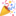 Với tinh thần thể thao cao thượng, 11 đội bóng của khối 6, 7, 8 đã thi đấu với quyết tâm cao, đặc biệt cảm ơn sự cổ vũ nhiệt tình từ phía cổ động viên là các bậc phụ huynh và các em học sinh các lớp.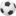 Kết quả sau hai ngày thi đấu: 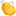 Khối 6: 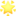 Vô địch: 6A6 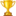 Giải nhì: 6A5Giải ba: 6A1, 6A2Khối 7+8:Vô địch: 8C1Giải nhì: 8C4Giải ba: 7B5Xin chúc mừng các đội bóng của các lớp! 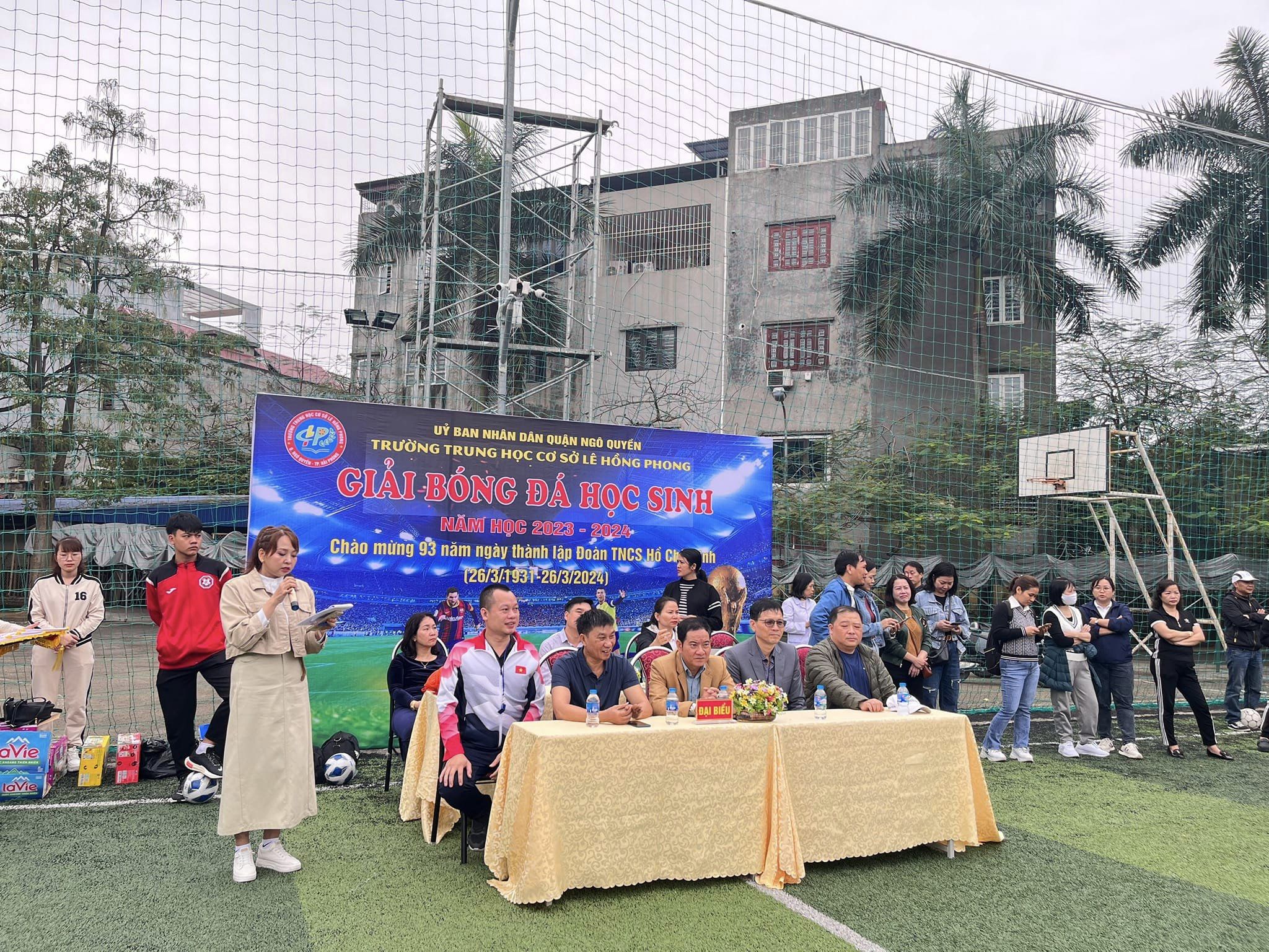 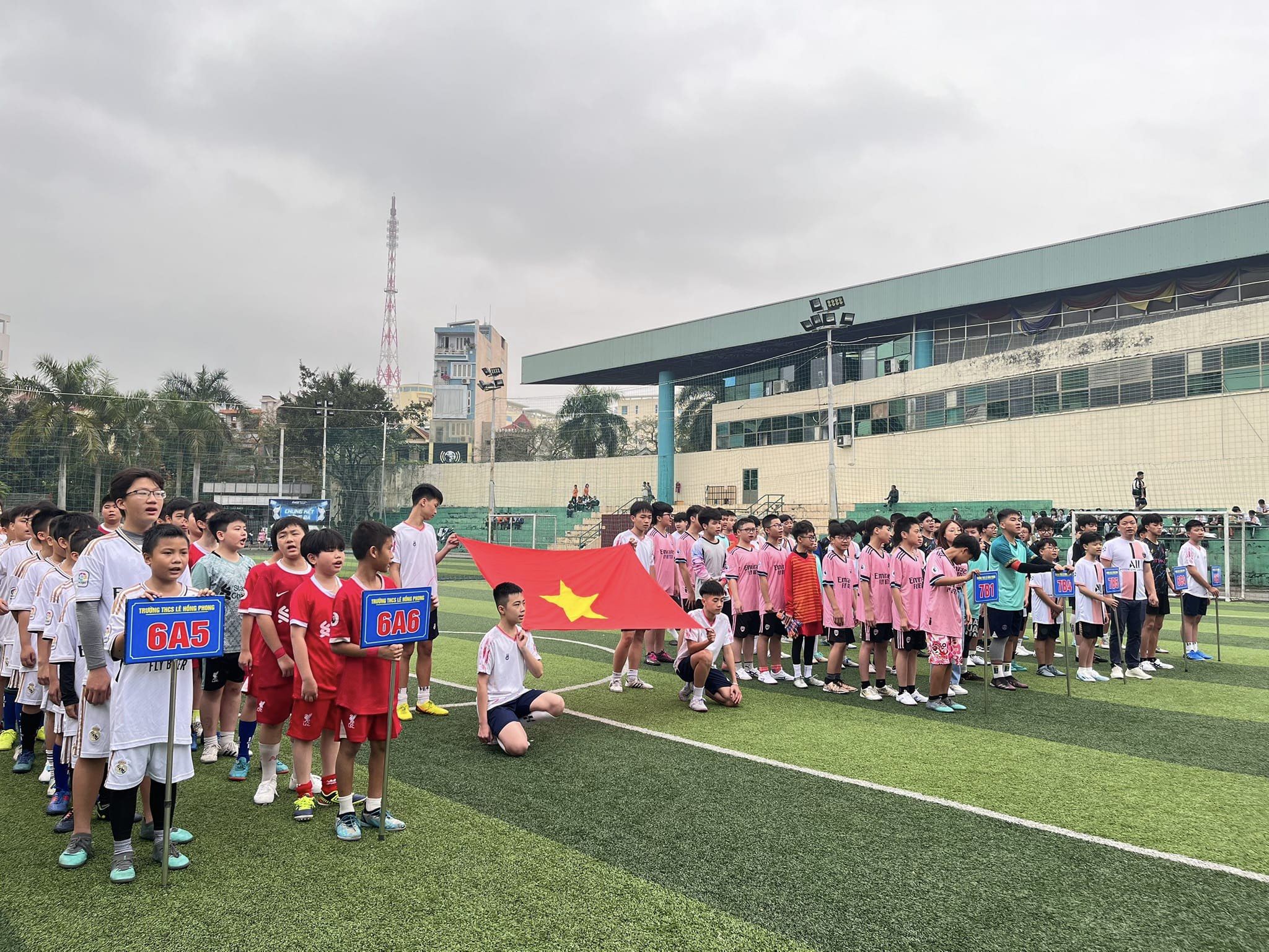 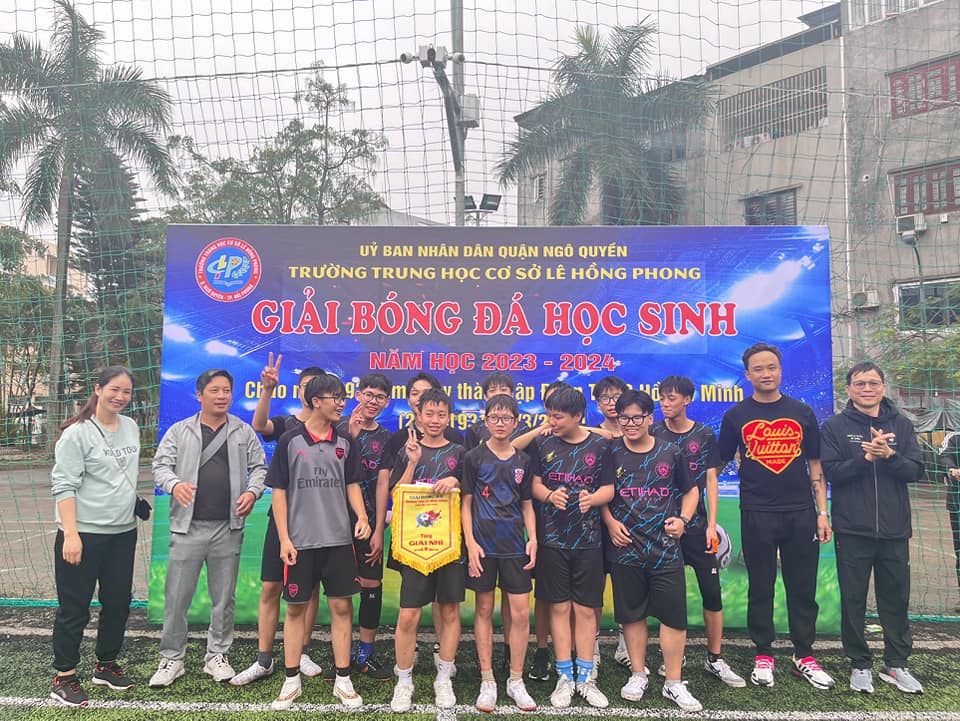 